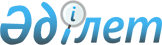 Қазақстан Республикасы Еңбек және халықты әлеуметтік қорғау министрінің кейбір бұйрықтарының күші жойылды деп тану туралыҚазақстан Республикасы Еңбек және халықты әлеуметтік қорғау министрінің 2013 жылғы 28 наурыздағы № 126-ө-м бұйрығы

      «Нормативтік құқықтық актілер туралы» Қазақстан Республикасы Заңының 21-1-бабының 1-тармағына сәйкес БҰЙЫРАМЫН:



      1. Осы бұйрыққа қосымшаға сәйкес Қазақстан Республикасы Еңбек және халықты әлеуметтік қорғау министрінің кейбір бұйрықтарының күші жойылды деп танылсын.



      2. Әлеуметтік қамсыздандыру және әлеуметтік сақтандыру департаменті (Ә.Қ. Мақанова):



      1) осы бұйрықтың көшірмесін бір апталық мерзімде Қазақстан Республикасы Әділет министрлігіне жіберсін;



      2) осы бұйрықтың Қазақстан Республикасы Еңбек және халықты әлеуметтік қорғау министрлігінің интернет-ресурсында орналастыруды қамтамасыз етсін.



      3. Осы бұйрықтың орындалуын бақылау вице-министр Т.Б. Дүйсеноваға жүктелсін.



      4. Осы бұйрық 2013 жылғы 1 мамырдан бастап қолданысқа енгізіледі.      Министр                                    С.Әбденов

Қазақстан Республикасы    

Еңбек және халықты әлеуметтік 

қорғау министрінің      

2013 жылғы 28 наурыздағы  

№ 126-ө-м бұйрығына қосымша  

Қазақстан Республикасы Еңбек және халықты әлеуметтік қорғау министрінің күші жойылған кейбір бұйрықтарының тізбесі

      1) «Мемлекеттік әлеуметтік сақтандыру қорынан әлеуметтік төлемдер тағайындау үшін өтініштің нысанын бекіту туралы» Қазақстан Республикасы Еңбек және халықты әлеуметтік қорғау министрінің 2004 жылғы 15 маусымдағы № 136-ө бұйрығы (Нормативтік құқықтық актілерді мемлекеттік тіркеу тізілімінде № 2940 болып тіркелген);



      2) «Мемлекеттік әлеуметтік сақтандыру қоры» акционерлік қоғамының басшы қызметкерлеріне қойылатын Біліктілік талаптарын бекіту туралы» Қазақстан Республикасы Еңбек және халықты әлеуметтік қорғау министрінің 2004 жылғы 5 шілдедегі № 154-ө бұйрығы (Нормативтік құқықтық актілерді мемлекеттік тіркеу тізілімінде № 2974 болып тіркелген);



      3) «Қазақстан Республикасы Еңбек және халықты әлеуметтік қорғау министрінің Мемлекеттік әлеуметтік сақтандыру қорынан әлеуметтік төлемдер тағайындау үшін өтініштің нысанын бекіту туралы 2004 жылғы 15 маусымдағы № 136-ө бұйрығына толықтырулар енгізу туралы» Қазақстан Республикасы Еңбек және халықты әлеуметтік қорғау министрінің 2008 жылғы 11 қаңтардағы № 8-ө бұйрығы (Нормативтік құқықтық актілерді мемлекеттік тіркеу тізілімінде № 5102 болып тіркелген, Қазақстан Республикасының орталық атқарушы және өзге де орталық мемлекеттік органдарының актілері 2008 жылғы 28 маусымдағы № 5 жинағында жарияланған);



      4) «Мемлекеттік әлеуметтік сақтандыру қорынан әлеуметтік төлемдер тағайындау үшін өтініштің нысанын бекіту туралы» Қазақстан Республикасы Еңбек және халықты әлеуметтік қорғау министрінің 2004 жылғы 15 маусымдағы № 136-ө бұйрығына толықтырулар енгізу туралы» Қазақстан Республикасы Еңбек және халықты әлеуметтік қорғау министрінің 2010 жылғы 3 шілдедегі № 242-ө бұйрығы (Нормативтік құқықтық актілерді мемлекеттік тіркеу тізілімінде № 6360 болып тіркелген, Қазақстан Республикасының орталық атқарушы және өзге де орталық мемлекеттік органдарының актілері 2011 жылғы № 1 жинағында және 2011 жылғы 18 наурыздағы № 94-97 «Егемен Қазақстан» газетінде жарияланған);



      5) «Қазақстан Республикасы Еңбек және халықты әлеуметтік қорғау министрінің кейбір бұйрықтарына өзгерістер енгізу туралы» Қазақстан Республикасы Еңбек және халықты әлеуметтік қорғау министрінің 2010 жылғы 10 қыркүйектегі № 312-ө бұйрығына қосымшаның 2) тармақшасы (Қазақстан Республикасының Нормативтік құқықтық актілерді мемлекеттік тіркеу тізілімінде № 6538 болып тіркелген, 2010 жылғы 4 қарашадағы № 292 «Казахстанская правда» және 2011 жылғы 14 қаңтардағы № 9-10 «Егемен Қазақстан» газеттерінде жарияланған). 
					© 2012. Қазақстан Республикасы Әділет министрлігінің «Қазақстан Республикасының Заңнама және құқықтық ақпарат институты» ШЖҚ РМК
				